PRESS RELEASE (No. 496)1 November 2021	FOR IMMEDIATE RELEASE
Evaluation Board for Standard OscillatorsIQD now enables fast and precise testing of surface-mountable standard oscillators, VCXOs as well as TCXO/VCTCXOsHow many times have you wished you had a quick and simple way of testing an oscillator? Now there is no need to worry about designing and building your own test circuit as you can use the new IOSC-EVBoard available from IQD and some of our distributors. This evaluation board can be used to test standard surface mount clock oscillators, VCXOs or TCXO/VCTCXOs.The IOSC-EVBoard comes with six smaller boards that can be snapped from the side of the main board and onto which different sized 4 pad packaged oscillators can be soldered. The smaller board can then be soldered to the main PCB. The six different package sizes are 1.6 x 1.2 mm, 2.0 x 1.6 mm, 2.5 x 2.0 mm, 3.2 x 2.5 mm, 5.0 x 3.2 mm and 7.0 x 5.0 mm.    Because power supply noise can affect the frequency of the oscillator, the IOSC-EVBoard includes a regulated and filtered power supply which can be set to anywhere between 1.8 V and 5.0 V. This allows you to see the best performance from the oscillator under ideal situations. However, we know that during testing you may want to inject noise on the power rail and monitor the effect, so the IOSC-Board also includes the option to apply power directly to the PCB.The Enable/Disable function can be tested by means of a manual switch to observe the effect on the current draw, and there is also the ability to drive this input high or low from a digital source should you want to measure the enable time. For products with a voltage control input, such as a VCXO or VCTCXO there is a potentiometer on the PCB to allow you to trim out the frequency tolerance and the effect of the soldering, and to bring the frequency to nominal. You may also use this to manually adjust the voltage control input and measure the effect on the frequency. For sensitive products such as VCTCXOs there is an option to trim out the tolerance, measure the potentiometer resistance, then replace with fixed resistors for reduced noise, thus achieving best stability, jitter, and phase noise. Of course the voltage control input can also be adjusted from an external analogue source. For the output signal the IOSC-EVBoard offers three configurations. It can be chosen between CMOS output, a clipped sine wave or a direct output without buffer and load. All outputs are terminated in an SMA connector.The evaluation board is available in two options: the first one is a unpopulated PCB which is supplied with the bill of materials required to operate the test circuit. The second option is a populated board ready to be used. The unpopulated version will be shipped free of charge with the next 200 oscillator sample orders – so make sure you order your samples now! ###Notes for Editors:Backed by over 40 years’ experience in the manufacture of frequency products, IQD is a recognised market leader in the frequency control market and part of the Würth Elektronik eiSos group, one of the leading European manufacturers of passive components. With active customers in over 80 countries, IQD offers one of the most comprehensive frequency product ranges available, from low cost commercial grade product to that used in high reliability industrial and automotive applications including: Quartz Crystals, Clock Oscillators, AEC-Q200 Crystals & Oscillators, VCXOs, TCXOs, OCVCSOs & OCXOs, GPS Disciplined OCXOs, and Rubidium Oscillators.Manufacturing capacity totals over 40 million units per month covering quantities from one off specials to multi-million unit orders. In addition, IQD offers customers a range of engineering support services including: application support, custom product design, sample development, electrical testing & screening, frequency/temperature testing, accelerated ageing, circuit characterisation and MTIE/TDEV testing. IQD’s products are specified by leading manufacturers in the aerospace, automotive, communications, computing, consumer and industrial industries throughout the world. The full range of products is available direct through sales offices or via an extensive worldwide distribution network. For more information, visit www.iqdfrequencyproducts.com.Further information: Becky Long
IQD Frequency Products Ltd
T: +44 (0)1460 270270
E: rebecca.long@iqdfrequencyproducts.com
W: www.iqdfrequencyproducts.comJoin us on:   Facebook  -   Twitter  -   LinkedIn  Google Plus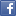 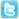 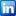 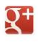 